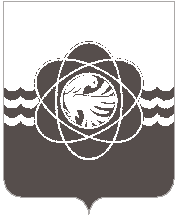 П О С Т А Н О В Л Е Н И Еот 07.06.2022 № 389В целях формирования единого подхода к осуществлению закупок товаров, работ, услуг у единственного поставщика (подрядчика, исполнителя) с использованием модуля «Малые закупки» автоматизированной информационной системы государственных закупок Смоленской области и на основании письма председателя Комитета по образованию Администрации муниципального образования «город Десногорск» Смоленской области Т.В. Токаревой                        от 07.06.2022 № 05424Администрация муниципального образования «город Десногорск» Смоленской области постановляет: Внести в постановление Администрации муниципального образования «город Десногорск» Смоленской области от 11.02.2020 № 104 «Об утверждении Регламента работы муниципальных заказчиков, муниципальных бюджетных учреждений муниципального образования «город Десногорск» Смоленской области, осуществляющих закупки в соответствии с Федеральным законом «О контрактной системе в сфере закупок товаров, работ, услуг для обеспечения государственных и муниципальных нужд» с использованием модуля «Малые закупки» автоматизированной информационной системы государственных закупок Смоленской области» (в ред. от 18.08.2020 № 589, в ред. от 24.09.2020 № 681, в ред.                            от 17.12.2020 № 912, в ред. от 14.12.2021 № 1113, в ред. 12.04.2022 № 246) следующее изменение:В приложение № 1 «Регламент работы муниципальных заказчиков, муниципальных бюджетных учреждений муниципального образования «город Десногорск» Смоленской области, осуществляющих закупки в соответствии с Федеральным законом «О контрактной системе в сфере закупок товаров, работ, услуг для обеспечения государственных и муниципальных нужд» с использованием модуля «Малые закупки» автоматизированной информационной системы государственных закупок Смоленской области» внести следующее изменение: Приложение «Перечень малых закупок, который заказчик вправе осуществлять без размещения на сайте извещения о малой закупке» дополнить пунктом 37 следующего содержания:- «37. Закупка на создание в образовательных организациях условий для получения детьми-инвалидами качественного образования».2. Отделу информационных технологий и связи с общественностью  (Е.М. Хасько) разместить настоящее постановление на официальном сайте Администрации муниципального образования «город Десногорск» Смоленской области в сети Интернет.3. Контроль  исполнения настоящего постановления возложить на заместителя Главы муниципального образования по экономическим вопросам А.В. Шевцову.Глава муниципального образования«город Десногорск» Смоленской области	                                   А.А. НовиковО внесении изменения в постановление Администрации муниципального образования «город Десногорск» Смоленской области от 11.02.2020 № 104 «Об утверждении Регламента работы муниципальных заказчиков, муниципальных бюджетных учреждений муниципального образования «город Десногорск» Смоленской области, осуществляющих закупки                              в соответствии с Федеральным законом «О контрактной системе                  в сфере закупок товаров, работ, услуг для обеспечения государственных                и муниципальных нужд»                                         с использованием модуля «Малые закупки» автоматизированной информационной системы государственных закупок Смоленской области»